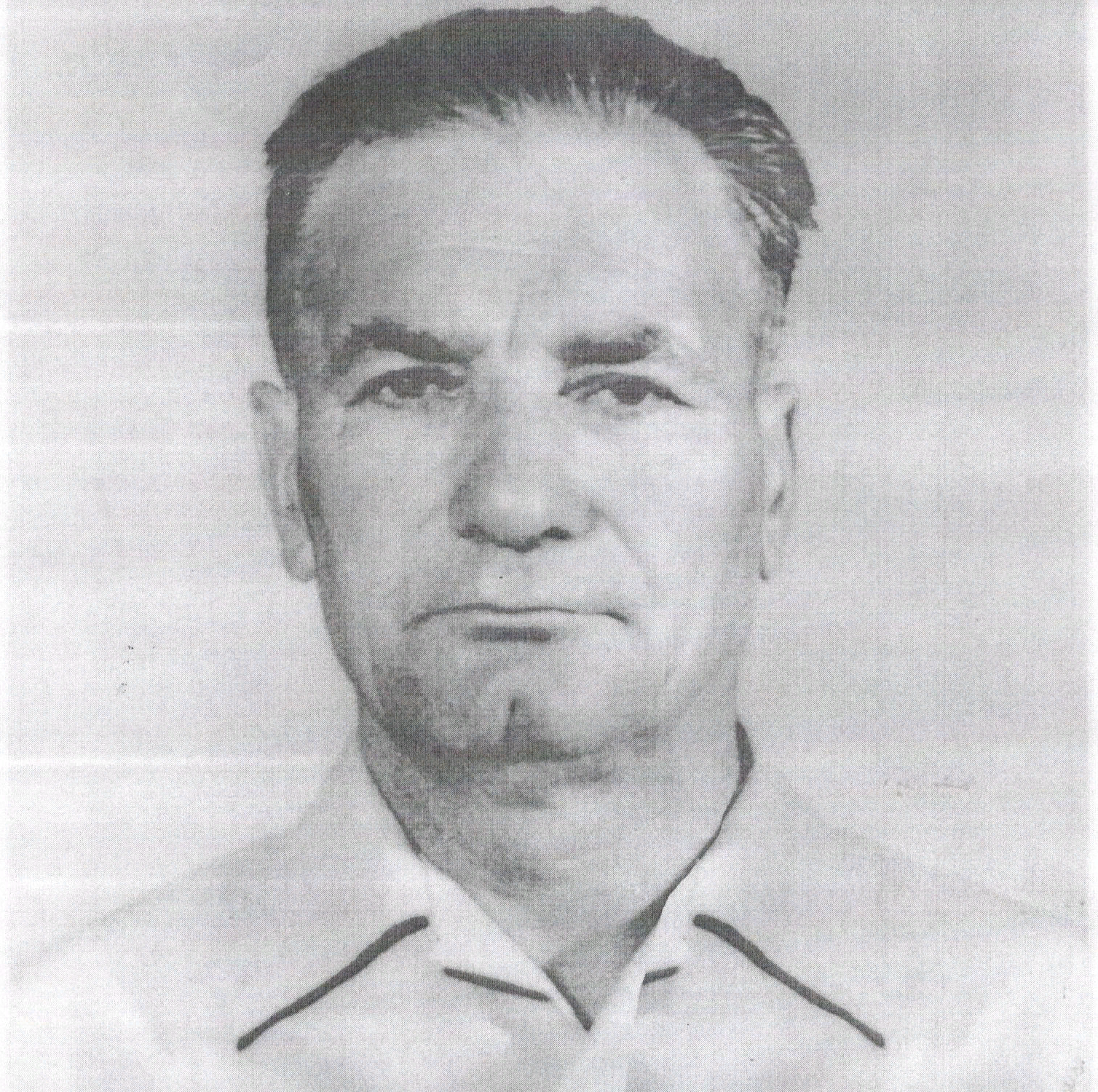 ТимченкоПетр Васильевич(1922-2012)